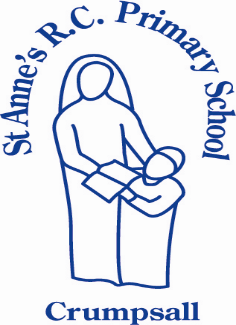 Working, Learning, Caring together in God’s love.In partnership together families, school and parish we are working to meet our mission which is to, ‘work together, learn together, care together and play together in God’s love to enable each unique person to achieve their full potential.’Everyone wishes to do their best for the children in everything we say and do, to set an example through good citizenship based on Gospel values so that our children too will aspire to be like our patron St Anne.Safeguarding Policy2019-20 CONTENTS PAGEINTRODUCTION AND AIMS:At St Anne’s RC Primary School we recognise our responsibility, under Section 175 of the Education and Inspections Act 2002, to have arrangements for safeguarding and promoting the welfare of children. This policy demonstrates the school’s commitment and compliance with safeguarding legislation. The procedures contained in this policy apply to all staff, volunteers, sessional workers, students, agency staff or anyone working on behalf of St Anne’s RC Primary School. We expect that this policy takes primacy over other agency policies when work is being delivered on this site or on our behalf, as we maintain a duty of care to all in our school community. Any expected exception to this must be named and negotiated ahead of work being undertaken.Safeguarding and promoting the welfare of children and young people is everyone’s responsibility. Everyone who comes into contact with children, their families and carers has a role to play in safeguarding them and promoting their welfare. In order to fulfil this responsibility effectively, all professionals should make sure their approach is child-centred. This means that they should consider, at all times, what is in the best interests of the child. No single professional can have a full picture of a child’s needs and circumstances. If children and families are to receive the right help at the right time, everyone who comes into contact with them has a role to play in identifying concerns, sharing information and taking prompt action. In line with this understanding, any adult working or volunteering in the school community has a responsibility to recognise when a child or young person may be in need or be vulnerable in some way, and to respond to this recognition in a timely and appropriate way.The school aims to ensure that:Appropriate action is taken in a timely manner to safeguard and promote children’s welfareAll staff are aware of their statutory responsibilities with respect to safeguardingStaff are properly trained in recognising and reporting safeguarding issuesSTAFF INFORMATION:Concerns or allegations about a member of staff or volunteer should be shared with:LEGISLATION AND STATUTORY GUIDANCE:This policy is based on the Department for Education’s statutory guidance, What to do if you're worried a child is being abused,  Keeping Children Safe in Education 2019 and Working Together to Safeguard Children, and the Governance Handbook. We comply with this guidance and the procedures set out by our local safeguarding children board. This policy is also based on the following legislation:Section 175 of the Education Act 2002, which places a duty on schools and local authorities to safeguard and promote the welfare of pupilsThe School Staffing (England) Regulations 2009, which set out what must be recorded on the single central record and the requirement for at least one person on a school interview/appointment panel to be trained in safer recruitment techniquesThe Children Act 1989 (and 2004 amendment), which provides a framework for the care and protection of childrenSection 5B(11) of the Female Genital Mutilation Act 2003, as inserted by section 74 of the Serious Crime Act 2015, which places a statutory duty on teachers to report to the police where they discover that female genital mutilation (FGM) appears to have been carried out on a girl under 18Statutory guidance on FGM, which sets out responsibilities with regards to safeguarding and supporting girls affected by FGM The Rehabilitation of Offenders Act 1974, which outlines when people with criminal convictions can work with childrenSchedule 4 of the Safeguarding Vulnerable Groups Act 2006, which defines what ‘regulated activity’ is in relation to childrenStatutory guidance on the Prevent duty, which explains schools’ duties under the Counter-Terrorism and Security Act 2015 with respect to protecting people from the risk of radicalisation and extremismThe Childcare (Disqualification) Regulations 2009 and Childcare Act 2006, which set out who is disqualified from working with children.This policy also meets requirements relating to safeguarding and welfare in the statutory framework for the Early Years Foundation Stage.The Teaching online safety in school June 2019 document which explains most recent recommendations.DEFINITIONS: SafeguardingSafeguarding and promoting the welfare of children is defined for the purposes of this guidance as: protecting children from maltreatment; preventing impairment of children’s health or development; ensuring that children grow up in circumstances consistent with the provision of safe and effective care; and taking action to enable all children to have the best outcomes. Child protectionChild Protection is a part of the safeguarding agenda. It refers to the action that is required to be undertaken to protect children who are suffering, or are likely to suffer, significant harm.This policy encompasses child protection. AbuseAbuse is a form of maltreatment of a child, and may involve inflicting harm or failing to act to prevent harm. Appendix 1 explains the different types of abuse.NeglectNeglect is a form of abuse and is the persistent failure to meet a child’s basic physical and/or psychological needs, likely to result in the serious impairment of the child’s health or development. Appendix 1 defines neglect in more detail.LANGUAGE:‘Staff’ refers to all those working for or on behalf of the School in either a paid or voluntary capacity and will be used from this point on in this document.‘Child’ refers to all young people who have not yet reached the age of 18.‘Parent’ refers to birth parents and other adults who are in a parenting role including; step-parents, foster parents, carers and adoptive parents.EQUALITY STATEMENT:Some children have an increased risk of abuse, and additional barriers can exist for some children with respect to recognising or disclosing it. We are committed to anti-discriminatory practice and recognise children’s diverse circumstances. We ensure that all children have the same protection, regardless of any barriers they may face.We give special consideration to children who:Have special educational needs or disabilitiesAre young carersMay experience discrimination due to their race, ethnicity, religion, gender identification or sexuality Have English as an additional languageAre known to be living in difficult situations – for example, temporary accommodation or where there are issues such as substance abuse or domestic violence Are at risk of FGM, sexual exploitation, forced marriage, or radicalisation Are asylum seekersCHILD-CENTRED:We maintain an ethos where children feel safe and secure in an environment which allows them to learn, and develop on a journey to achieving their full potential. Children understand that there are adults in the school whom they can talk to if worried, scared or facing difficulty. We provide frequent, appropriate opportunities for Personal, Social and Health Education throughout the curriculum, ensuring children develop skills and understanding on their journey to adulthood which will enable them to be safe; develop the skills to recognise healthy and unhealthy relationships (both online and in the physical world); and where to find sources of support.Children are supported in recognising risks in various forms including on the internet. They are supported to understand what kind of physical contact is acceptable and recognise inappropriate pressure from others, including that which threatens their personal safety and well-being and give them strategies to counter this. The school works with the NSPCC in order to raise this awareness and understanding. We use the mechanisms and services available to understand the range of issues which may make a child vulnerable and ensure children and young people receive the most appropriate support or referral and access to other provision; actively supporting multi agency planning for those children and, in doing so, providing information about the ‘voice of the child’ and the child’s personal experiences and perspectives as evidenced by observations or information provided.Our school consults with, listens and responds to pupils through:School groups eg. different council members/ chaplains/ buddiesPupil voice surveysUse of the signs of safety ‘three houses model’Circle Time/PSHEPhilosophy for  Children linked to PSHE themes CBT counselling (as required)Play therapyPEPs in place for LAC pupilsPersonalised curriculumLinks with NSPCC and Child LineOur school consults with, listens and responds to parents through:Parent voice surveysRegular parent workshopsNewslettersParents eveningsStaff on site to support and sign post vulnerable families Visible presence of senior leaders on the school yard first thing every morningQuick and easy access to staff when neededA CARITAS social worker who is employed 2 days per week to support parents and childrenROLES AND RESPONSIBILITIES: Safeguarding and child protection is everyone’s responsibility. This policy applies to all staff, volunteers and governors in the school and is consistent with the procedures of MCSB. Our policy and procedures also apply to extended school and off-site activities. All staff All staff will read and understand part 1 including Annex A of the Department for Education’s statutory safeguarding guidance, Keeping Children Safe in Education 2019, and review this guidance at least annually. All staff will be aware of: Our systems which support safeguarding, including the staff code of conduct and the role of the designated safeguarding lead (DSL)The early help process and their role in it, including identifying emerging problems, liaising with the DSL, and sharing information with other professionals to support early identification and assessment The process for making referrals to local authority children’s social care and for statutory assessments that may follow a referral, including the role they might be expected to playWhat to do if they identify a safeguarding issue or a child tells them they are being abused or neglected, including specific issues such as FGM, and how to maintain an appropriate level of confidentiality while liaising with relevant professionals The signs of different types of abuse and neglect, as well as specific safeguarding issues, such as child sexual exploitation (CSE), FGM and radicalisation The designated safeguarding lead (DSL)Our DSL is Julie Miles. The DSL takes lead responsibility for child protection and wider safeguarding.When the DSL is absent, the deputy safeguarding leads (see page 3) – will act as cover.The DSL will be given the time, funding, training, resources and support to:Provide advice and support to other staff on child welfare and child protection mattersTake part in strategy discussions and inter-agency meetings and/or support other staff to do soContribute to the assessment of childrenRefer suspected cases, as appropriate, to the relevant body (local authority children’s social care, Channel programme, Disclosure and Barring Service, and/or police), and support staff who make such referrals directlyThe DSL will also liaise with local authority case managers and designated officers for child protection concerns as appropriate.The governing bodyThe governing body will approve this policy at each review, and hold the Head Teacher to account for its implementation. The governing body will appoint a senior board level (or equivalent) lead to monitor the effectiveness of this policy in conjunction with the full governing body. This is always a different person from the DSL. Our Safeguarding Lead Governor is Helen Zamojskyj. The chair of governors will act as the ‘case manager’ in the event that an allegation of abuse is made against the Head Teacher, where appropriate.The Head TeacherThe Head Teacher is responsible for the implementation of this policy, including:Ensuring that staff (including temporary staff) and volunteers are informed of this policy as part of their inductionCommunicating this policy to parents when their child joins the school and via the school websiteEnsuring that the DSL has appropriate time, funding, training and resources, and that there is always adequate cover if the DSL is absentEnsuring that all staff undertake appropriate safeguarding and child protection training and update this regularly Acting as the ‘case manager’ in the event of an allegation of abuse made against another member of staff or volunteer, where appropriate (see appendix 3)Ensuring the relevant staffing ratios are met, where applicableMaking sure each child in the Early Years Foundation Stage is assigned a key person The Head Teacher/DSL or deputy DSL will notify any Lead Social Worker if:a pupil subject to a Child Protection Plan (CPP) is excluded (fixed term or permanent)there is an unexplained absence of a pupil on a CPP of more than 2 days or 1 day following a weekend, or as agreed as part of a CPP.a child is missing and there is a need to follow Manchester’s policy and any statutory guidance on Children Missing Education (CME).CONFIDENTIALITYSt Anne’s recognises the importance of sensitivity and confidentiality when dealing with safeguarding issues. It also recognises that:Timely information sharing is essential to effective safeguardingInformation must be shared on a ‘need-to-know’ basis, but you do not need consent to share information if a child is suffering, or at risk of, serious harmStaff should never promise a child that they will not tell anyone about an allegation, as this may not be in the child’s best interestsConfidentiality is also addressed in this policy with respect to record-keepingRECOGNISING ABUSE AND TAKING ACTION Staff, volunteers and governors must follow the procedures set out below in the event of a safeguarding issue.If a child is in immediate dangerMake a referral to children’s social services and/or the police immediately if a child is in immediate danger or at risk of harm. Anyone can make a referral.Tell the DSL as soon as possible if you make a referral directly. (See ‘reporting child abuse to your local council’ at https://www.gov.uk/report-child-abuse-to-local-council for further details.)If a child makes an allegation about someone to you If a child raises a safeguarding issue to you, you should:Listen to them. Allow them time to talk freely and do not ask leading questionsStay calm and do not show that you are shocked or upset Tell the child they have done the right thing in telling you. Do not tell them they should have told you soonerExplain what will happen next and that you will have to pass this information on. Do not promise to keep it a secret Write up your conversation as soon as possible in the child’s own words. Stick to the facts, and do not put your own judgement on itSign and date the write-up and pass it on to the DSL. Alternatively, if appropriate, make a referral to children’s social care and/or the police directly and tell the DSL as soon as possible that you have done soIf you discover that FGM has taken place or a pupil is at risk of FGMThe Department for Education’s Keeping Children Safe in Education explains that FGM comprises “all procedures involving partial or total removal of the external female genitalia, or other injury to the female genital organs”.FGM is illegal in the UK and a form of child abuse with long-lasting, harmful consequences. It is also known as ‘female genital cutting’, ‘circumcision’ or ‘initiation’.Possible indicators that a pupil has already been subjected to FGM, and factors that suggest a pupil may be at risk, are set out in appendix 2. Any teacher who discovers that an act of FGM appears to have been carried out on a pupil under 18 must immediately report this to the police, personally. This is a statutory duty, and teachers will face disciplinary sanctions for failing to meet it.The duty above does not apply in cases where a pupil is at risk of FGM or FGM is suspected but is not known to have been carried out. Staff should not examine pupils.Any other member of staff who discovers that an act of FGM appears to have been carried out on a pupil under 18 must speak to the DSL and follow our local safeguarding procedures.Any member of staff who suspects a pupil is at risk of FGM, must speak to the DSL and follow our local safeguarding procedures.If you have concerns about a child (as opposed to a child being in immediate danger)Figure 1 illustrates the procedure to follow if you have concerns about a child’s welfare and the child is not in immediate danger.Where possible, speak to the DSL first to agree a course of action. Alternatively, make a referral to local authority children’s social care directly (see ‘Referral’ below).You can also contact the charity NSPCC on 0808 800 5000 if you need advice on the appropriate action. If early help is appropriate, the DSL will liaise with other agencies and will set up an inter-agency assessment as appropriate. The DSL will keep the case under constant review and the school will consider a referral to local authority children’s social care if the situation does not seem to be improving. Timelines of interventions will be monitored and reviewed. (See ‘Early Help’ section for further details.)ReferralIf it is appropriate to refer the case to local authority children’s social services or the police, the DSL will make the referral or support the member of staff to do so.The local authority will make a decision within 1 working day of a referral about what course of action to take and will let the person who made the referral know the outcome. The DSL or person who made the referral must follow up with the local authority if this information is not made available, and ensure outcomes are properly recorded. If the child’s situation does not seem to be improving after the referral, the DSL or person who made the referral must contact the local authority and make sure the case is reconsidered to ensure the concerns have been addressed and the child’s situation improves.Concerns about extremism If a child is not at immediate risk of harm, where possible, speak to the DSL first to agree a course of action. Alternatively, make a referral to local authority children’s social care directly if appropriate (see ‘Referral’ above).Where there is a concern, the DSL will consider the level of risk and decide which agency to make a referral to. This could include Channel, the government’s programme for identifying and supporting individuals at risk of being drawn into terrorism, or the local authority children’s social care team. The Department for Education also has a dedicated telephone helpline, 020 7340 7264, that school staff and governors can call to raise concerns about extremism with respect to a pupil. The school can also email counter.extremism@education.gov.uk. (Note that this is not for use in emergency situations.)In an emergency, 999 should be called or the confidential anti-terrorist hotline on 0800 789 321 if you: Think someone is in immediate dangerThink someone may be planning to travel to join an extremist groupSee or hear something that may be terrorist-relatedFigure 1: procedure if you have concerns about a child’s welfare (no immediate danger)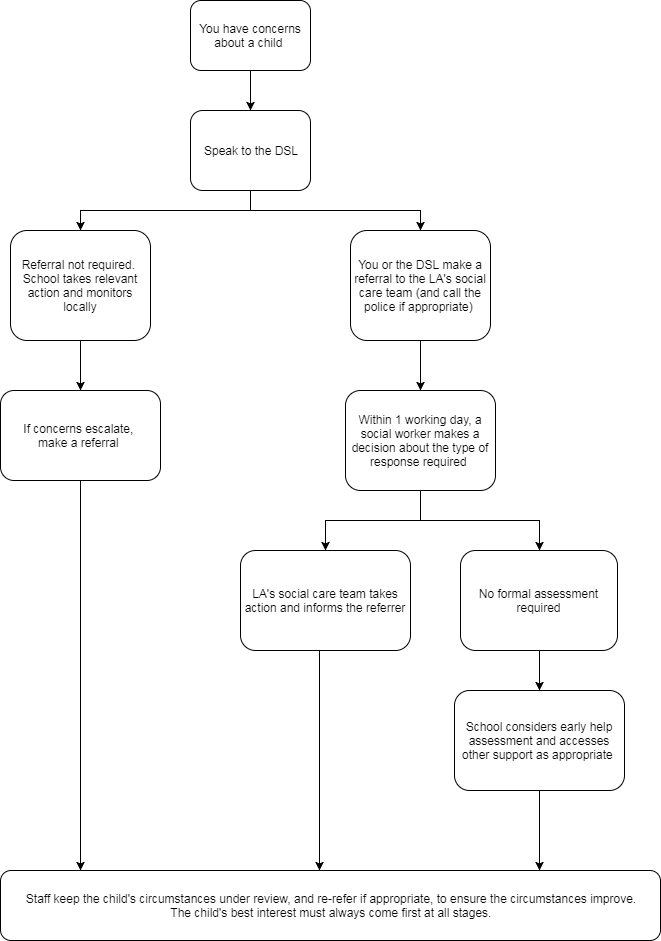 Concerns about a staff member or volunteerIf you have concerns about a member of staff or volunteer, speak to the Head Teacher. If you have concerns about the Head Teacher, speak to the chair of governors.You can also discuss any concerns about any staff member or volunteer with the DSL. The Head Teacher/chair of governors/DSL will then follow the procedures set out in appendix 3, if appropriate.Where appropriate, the school will inform Ofsted of the allegation and actions taken, within the necessary timescale (see appendix 3 for more detail).Allegations of abuse made against other pupilsWe recognise that children are capable of abusing their peers. Abuse will never be tolerated or passed off as “banter” or “part of growing up”.This section of the document outlines each staff members’ statutory obligations and therefore it is to be read in conjunction with Part 1 of the same document. All staff need to read and understand both sections and will be asked to sign to say they have done so. Any queries must be raised before signing. The DSL and safeguarding team want staff to deal confidently with safeguarding issues and are happy to provide any additional training required.Most cases of pupils hurting other pupils will be dealt with under our school’s behaviour policy, but this child protection and safeguarding policy will apply to any allegations that raise safeguarding concerns. This might include where the alleged behaviour:Is serious, and potentially a criminal offenceCould put pupils in the school at riskIs violentInvolves pupils being forced to use drugs or alcoholInvolves sexual exploitation or sexual abuse, such as indecent exposure, sexual assault, or sexually inappropriate pictures or videos (including sexting)If a pupil makes an allegation of abuse against another pupil:It is essential that the pupil is reassured that s/he is being taken seriously and that they will be supported and kept safe.You must tell the DSL and record the allegation, but do not investigate itThe DSL will contact the local authority children’s social care team and follow its advice, as well as the police if the allegation involves a potential criminal offenceThe DSL will put a risk assessment and support plan into place for all children involved – both the victim(s) and the child(ren) against whom the allegation has been made – with a named person they can talk to if neededThe DSL will contact the children and adolescent mental health services (CAMHS), if appropriateWe will minimise the risk of peer-on-peer abuse by:Challenging any form of derogatory or sexualised language or behaviourBeing vigilant to issues that particularly affect different genders – for example, sexualised or aggressive touching or grabbing towards female pupils, and initiation or hazing type violence with respect to boysEnsuring our curriculum helps to educate pupils about appropriate behaviour and consent Ensuring pupils know they can talk to staff if they are worried or concernedEnsuring staff are trained to understand that a pupil harming a peer could be a sign that the child is  being abused themselves, and that this would fall under the scope of this policyCompleting risk assessments to keep children safeNOTIFYING PARENTS Where appropriate, we will discuss any concerns about a child with the child’s parents. The DSL or Deputy DSL will normally do this in the event of a suspicion or allegation. Other staff will only talk to parents about any such concerns following consultation with the DSL. If we believe that notifying the parents would increase the risk to the child, we will discuss this with the local authority children’s social care team before doing so. In the case of allegations of abuse made against other children, we will normally notify the parents of all the children involved.PROCEDURES AND RECORD-KEEPING:St Anne’s RC Primary School will follow Greater Manchester Safeguarding ProceduresThe school will ensure that:Safeguarding information including Child Protection information is stored and handled in line with the principles of the Data Protection Act 1998 ensuring that information is:used fairly and lawfullyfor limited, specifically stated purposesused in a way that is adequate, relevant and not excessiveaccuratekept for no longer than necessaryhandled according to people’s data protection rightskept safe and secure.Any concerns about a child will be recorded in writing as soon as possible and in any circumstance within 24 hours. The inability to record a concern of risk or an allegation should not delay the sharing of urgent information to the DSL (police or social care if required) verbally. Written records should then be made as soon as possible.  All records will provide a factual, evidence-based account using the child’s words.  Timely, accurate recording of every episode/incident/concern/activity/actions will be made including telephone calls to other professionals.  Records will be signed, dated and where appropriate, witnessed. Support and advice will be sought from Children’s Social Care (via the MASH), Senior Advisor for Safeguarding in Education (SASE) or the Local Area Designated Officer (LADO), whenever necessary.Hard copies of records or reports relating to safeguarding and child protection concerns will be kept in a separate, confidential file, securely stored away from the main pupil file.  Authorisation to access these or electronic records will be controlled by the Headteacher and Designated Safeguarding Leads. There is always a DSL on hand who has the necessary seniority and skills, has undertaken appropriate safeguarding training, and is given the time to carry out this important role. In the case of child protection referral, the DSL will contact MASH immediately (alongside any other emergency or support services that may be required). In the case of poorly explained serious injuries or where behaviour or concerns arouse suspicion or if in any doubt, the Designated Safeguarding Lead should contact the MASH for advice. The DSL will keep written, signed and dated records detailing any allegations and action taken as near to the time of the allegation as possible even when no investigation is undertaken; following up any verbal referral where appropriate in writing within 24 hours. Conversations with a child who alleges abuse should follow the basic principles:listen rather than directly question, remain calmnever stop a child who is recalling significant eventsmake a record of discussion to include time, place, persons present and what was said (in their own words)advise the child you will have to pass the information onnever take photographs of any injury or record conversations electronicallyNever promise confidentiality to a child or adult.Please see appendix 4 for an example of St Anne’s ‘record of concern’ template which is used by staff when recording concerns. These records are stored securely in the main office, with a clear chronology. When a child transfers to another school, any existing records and safeguarding files are securely transferred to the new safeguarding lead who signs a document to confirm they have received them. SAFER USE OF THE INTERNET AND DIGITAL TECHNOLOGY:St Anne’s RC Primary School recognises that in a modern learning environment, use of the Internet, multimedia devices and digital imaging facilities are part of everyday requirements. However, a child/young person’s safety will remain the priority of the school.All staff are aware that any items that have capability for use of the Internet or the creation of digital images (including mobile phones) must be used by children/young people under appropriate supervision.  If any such item that belongs to a member of staff is brought onto the school site, it is the responsibility of that staff member to ensure that these items contain nothing of an inappropriate nature and that they are used in line with school policy (see Acceptable User Policy (AUP). If there is any suspicion that any multimedia device or computer contains any images or content of an inappropriate nature it will be locked, secured and, the Head Teacher or DSL should be informed immediately.  All staff must make themselves aware of the new Online Safety Guidance June 2019 DfE- Teaching online Safety in school. All phase leaders will have a reference copy and one will be on the Staff Shared Drive.Use of mobile phonesMobile phones have a place in settings, especially on outings when they are often the only means of contact available to settings and can be helpful in ensuring children are kept safe. Staff are allowed to bring their personal phones to school for their own use, but will limit such use to non-contact time when pupils are not present. Staff members’ personal phones will remain in their bags or cupboards during contact time with pupils.Staff will not take pictures or recordings of pupils on their personal phones or cameras. We will follow the Data Protection Act 1998 when taking and storing photos and recordings for use in the school. We will:Only use mobile phones appropriately, and ensure staff have a clear understanding of what constitutes misuse and know how to minimise the risk. Ensure the use of a mobile phone does not detract from the quality of supervision and care of children. Ensure all mobile phone use is open to scrutiny. Ensure staff are vigilant and alert to any potential warning signs of the misuse of mobile phones. Ensure staff are responsible for their own behaviour regarding the use of mobile phones and should avoid putting themselves into compromising situations, which could be misinterpreted and lead to potential allegations. Ensure the use of mobile phones on outings is included as part of the risk assessment, for example, how to keep personal numbers that may be stored on the phone safe and confidential. Adhere to the school policy on the recording of images and the use of equipment –Acceptable Use PolicyWork mobileTo protect children we will ensure that the work mobile: Is only used by allocated people. Is stored securely when not in use. Is not used in areas such as toilets, changing rooms, nappy changing areas and sleep areas.Visitors are not permitted to use mobile phones or other camera/ internet enabled devices without the express permission of the Headteacher. Children have signed consent from their parents/ carers giving permission for the child to have a mobile and agreeing that they will stored securely with the teacher and be switched off or on silent whilst in the setting. Cameras: Photography and Images The vast majority of people who take or view photographs or videos of children do so for entirely innocent, understandable and acceptable reasons. However, due to cases of abuse to children through taking or using images, we must ensure that we have safeguards in place.To protect children we will: Obtain parents’ and carers’ consent for photographs to be taken used for or published (for example, on our website or displays). Ensure that children are appropriately dressed, and only use the child’s first name with an image. Ensure that personal cameras are not used to take photographs, video or audio recordings in our school without prior explicit consent from the school, for example, for a special event, such as a Christmas play. Ensure where professional photographers are used DBSs, references and parental consent will be obtained prior to photographs being taken. Ensure ‘acceptable use’ rules regarding the use of cameras by children are embedded in practice. Ensure the use of cameras is closely monitored and open to scrutiny.Sexting‘Sexting’ (self-generated inappropriate images) is one of a number of ‘risk-taking’ behaviours associated with the use of digital devices, social media or the internet. It is accepted that young people experiment and challenge boundaries and therefore the risks associated with ‘online’ activity can never be completely eliminated. However, St Anne’s takes a pro-active approach in its ICT and Enrichment programmes to help students to understand, assess, manage and avoid the risks associated with ‘online activity’. The school recognises its duty of care to its young people who do find themselves involved in such activity as well as its responsibility to report such behaviours where legal or safeguarding boundaries are crossed.There are a number of definitions of ‘sexting’ but for the purposes of this policy sexting is simply defined as: Inappropriate images or videos generated by children under the age of 18, or Of children under the age of 18 that are of a sexual nature or are indecent. These images are shared between young people and/or adults via a mobile phone, hand held device, computer, ‘tablet’ or website with people they may or may not know.There are many different types of sexting and it is likely that no two cases will be the same. It is necessary to carefully consider each case on its own merit. However, it is important that St Anne’s RC Primary School applies a consistent approach when dealing with an incident to help protect young people and the school. For this reason, the Designated Safeguarding Lead needs to be informed of any ‘sexting’ incidents. The range of contributory factors in each case also needs to be considered in order to determine an appropriate and proportionate response. Further advice can be found here:http://swgfl.org.uk/magazine/Managing-Sexting-Incidents/Sexting-Advice.aspx EARLY HELP“Early help means providing support as soon as a problem emerges, at any point in a child’s life, from the foundation years through to the teenage years.” Working Together to Safeguard Children (DfE, 2015)“Early Help means identifying needs within families early, and providing preventative support and intervention before problems become complex and entrenched.”Manchester City Council Early Help HubIn line with Manchester City Council’s Early Help strategy, St Anne’s recognises the importance of early identification and early help for families, and is committed to working with other agencies in order to provide this support. These agencies include; school nursing, speech and language therapy, paediatricians, health visitors, GPs, Educational Psychologists, CAMHS and social services. St Anne’s coordinates and attends multi-agency meetings such as TACs (Team around the Child meetings) in order to ensure a robust and coordinated response towards supporting families in need. St Anne’s provides both universal interventions and targeted interventions to prevent the needs of families from escalating. Universal interventions at St Annes’s include:PSHE curriculum, Sex and Relationships education, assemblies and collective worship, mental health awareness days, Internet Safety Weeks. Targeted support and interventions include:egPlay Therapist: works with children and their parents to support with social and emotional needs and parenting strategies  (2 days/week)Breakfast club (every morning)Attendance team in school: Inclusion Leader and Attendance officerOne Education Attendance Advisor: supports with monitoring attendance and leading panel meetings (5 days a year)CARITAS social worker for parent and pupils support (2 days/week)Support with transport for families in times of need (when needed)Washing facilities for vulnerable families (when needed)Home visits for vulnerable families and for children with poor attendanceChristmas gifts for vulnerable families via the Toy AppealSupporting families to apply for housing Signposting to foodbanks In addition to the above interventions, St Anne’s also works with families to carry out Early Helps Assessments when there are early indications that a family requires support. The Early Help Assessment enables school and parents to talk through the problem in a solution-focused way. It also helps the school to coordinate support from other agencies, where necessary.  SUPPORTING VULNERABLE PUPILS:Particular vigilance will be exercised in respect of pupils who are the subjects of Child Protection Plans and any incidents or concerns involving these children will be reported immediately to the lead Social Worker. If the pupil in question is a Looked After (LAC) child, this will also be brought to the attention of the Designated Teacher with responsibility for LAC. At St Anne’s, the LAC DSL is Emma Delves (please see St Anne’s LAC policy for further details). If a pupil alleges that they have witnessed domestic violence or it is suspected that they may be living in a household, which is affected by family violence, this will be referred to the DSL. The School acknowledges the additional needs for support and protection of children who are vulnerable by virtue of disability, homelessness, refugee/asylum seeker status, the effects of substance abuse, mental health and learning disability within the family, those who are young carers, mid-year admissions and pupils who are excluded from school or subject to a managed transfer. We acknowledge that children who are affected by abuse or neglect may demonstrate their needs and distress through their words, actions, behaviour, demeanor, schoolwork or other children. The School has a strong commitment to an anti-bullying policy and will consider all coercive acts and inappropriate child on child behaviour and sexual activity within a safeguarding context.The school will endeavour to support vulnerable pupils through:Its ethos and culture which promotes a positive, supportive and secure environment; giving pupils a sense of being valued.Its behaviour policy -aimed at supporting vulnerable pupils in school. All staff will agree a consistent approach, working to support children in developing positive behaviour.Liaison with other appropriate agencies which support the pupil.Developing supportive relationships.Recognition that children living in difficult home environments are vulnerable and are in need of support and protection.Monitoring pupil welfare, keeping accurate records and notifying appropriate agencies when necessary.Ensuring designated safeguarding staff and their team have the opportunity to attend face to face SSCB training and network updates. (For example safeguarding child sexual exploitation, domestic violence, drugs / alcohol substance misuse, Female Genital Mutilation-FGM, etc.)Ensuring information is transferred safely and securely when a pupil with a child protection record transfers to another school. Also notifying Key Workers or Social Workers where a child leaves the school (as appropriate)TRAININGStaff and volunteers are updated on safeguarding issues frequently across the year – Safeguarding is on the weekly agenda for every whole school briefing: HTSafeguarding is on the weekly Agenda for each SLT meeting: HTSafeguarding team meetings for all level 3 trained/DSLs takes place weeklyVolunteers are provided with a leaflet on safeguarding issues and the school’s proceduresSafeguarding procedures are highlighted to all staff annuallyAll new staff received Safeguarding Level 1 training Ongoing staff training with regard to specific and localised safeguarding issues in provided by the DSLs for all staffThese updates include learning from serious case reviews and local learning reviews on how to improve practice to prevent children from harm. Findings are shared with all staff as part of a culture of improvement and learning. The DSL ensures s/he has information from MSCB in relation to learning reviews and ensures this information is passed on to staff to promote improvement in respect of safeguarding.  As part of our ongoing culture of vigilance and development we share learning and responses from any other relevant issues to ensure we are offering the safest environment for our pupils and staff. Emerging issues and themes are proactively addressed and fed back to the Local Authority (LA) and Manchester Safeguarding Children Board (MSCB), via the Senior Advisor for Safeguarding in Education (SASE) to ensure a multi-agency awareness and that strategies are developed. All staff have seen and understand the Manchester ‘Multi-agency levels of need’ framework (see Appendix 2) and know how to pass on any concerns no matter how ‘small or low level’ they seem. In accordance with local and national guidance all staff receive regular training and updates to help them identify when a child is vulnerable.In school we have staff that are trained and can support colleagues to identify and respond to:NeglectDrug/substance/alcohol misuse (both pupil and parent)Child sexual exploitation / trafficked childrenChildren missing from educationDomestic abusePeer relationship abusePeer on peer abuseRisky behavioursSexual health needsObesity/malnutritionOn line groomingInappropriate behaviour of staff towards childrenBullying, including homophobic, racist, gender and disability. Breaches of the Equality Act 2010.Self-HarmFemale Genital MutilationBreast IroningForced Marriage  Young carersThe potential additional needs of some learners such as- Looked After Children (LAC), previously LAC, those who have Special Educational Needs or Disabilities (SEND) and children whose families are seeking asylum.All staffAll staff members will undertake safeguarding and child protection training at induction, including on whistle-blowing procedures, to ensure they understand the school’s safeguarding systems and their responsibilities, and can identify signs of possible abuse or neglect. This training will be regularly updated and will be in line with advice from our local safeguarding children board.All staff will have training on the government’s anti-radicalisation strategy, Prevent, to enable them to identify children at risk of being drawn into terrorism and to challenge extremist ideas.Staff will also receive regular safeguarding and child protection updates (for example, through emails, e-bulletins and staff meetings) as required, but at least annually.The DSL and Deputy DSLsThe DSL and Deputy DSLs will undertake child protection and safeguarding training at least every 2 years. In addition, they will update their knowledge and skills at regular intervals and at least annually (for example, through e-bulletins, Local Authority Network and Conferences, meeting other DSLs, or taking time to read and digest safeguarding developments). They will also undertake Prevent awareness training.GovernorsAll governors receive training about safeguarding, to make sure they have the knowledge and information needed to perform their functions and understand their responsibilities.Recruitment – interview/appointment panelsAt least one person on any interview/appointment panel for a post at the school will have undertaken safer recruitment training. This will cover, as a minimum, the contents of the Department for Education’s statutory guidance, Keeping Children Safe in Education, and be in line with local safeguarding procedures. EXTREMISM AND RADICALISATIONSt Anne’s RC Primary School seeks to protect children and young people from the influences of all violent extremism including, but not restricted to;Extremist Far Right / Neo Nazi / White Supremacist ideologyIslamic extremist ideologyIrish Nationalist and Loyalist paramilitary groupsExtremist animal rights movements.The current threat from terrorism and extremist groups in the United Kingdom may include the exploitation of vulnerable people. Groups may seek to influence vulnerable children and involve them in terrorism or in activity in support of terrorism.  The normalisation of extreme views may also make children and young people vulnerable to future manipulation and exploitation. St Anne’s RC Primary School is clear that where there is concern in respect of exploitation of this kind it will be treated as a safeguarding concern.Prevention work and reductions of risks will include the SMSC, PSHE curriculum, SEND policy, the application of the anti-bullying policy and a commitment to building and maintaining an inclusive and fair school environment and community. Whilst the education of children is the prime purpose of our school it is recognised that the school operates in the wider community. Its facilities are therefore only available to local groups when this does not conflict with either the interests of its pupils or the wellbeing and workload of its staff.SAFER RECRUITMENT AND SAFER WORKING PRACTICEThe school pays full regard to DfE guidance ‘Keeping Children Safe in Education’ 2019 and with reference to the ‘Position of Trust’ offence (Sexual Offences Act 2003). We ensure that all appropriate measures are applied in relation to everyone who works in the school who is likely to be perceived by the children as a safe and trustworthy adult. We do this by:Operating safer recruitment practices including appropriate Disclosure and Barring Service (DBS) and reference checks, verifying identity, academic and vocational qualifications, obtaining professional references, checking previous employment history and ensuring the person has the right to work in the UK. Our practice also includes undertaking interviews and checking if individuals are barred or prohibited from working with children in accordance with DBS and Department for Education (DfE) guidance. In line with statutory guidance we maintain a single central record to evidence checks completed for staff and volunteers working in the school community. (See appendix 5 for further details on safer recruitment procedures.)OTHER RELATED POLICIESThe school takes safeguarding seriously and understands this policy is over-arching. The school also maintains other linked policies in line with the legislative requirements; together these make up the suite of policies to safeguard and promote the welfare of children in this school. Attendance PolicyData ProtectionStaff Code of Conduct / Staff Behaviour Policy	Behaviour for learning PolicyHome-School AgreementAcceptable User PolicySEND PolicyLAC PolicyInternet SafetyAPPENDICESAPPENDIX 1: TYPES OF ABUSEAll staff are aware that abuse, neglect and safeguarding issues are rarely standalone events that can be covered by one definition or label. In most cases multiple issues may overlap with one another. Staff are trained and supported to understand the types of abuse that some children experience and work to the following definitions:Abuse: a form of maltreatment of a child. Somebody may abuse or neglect a child by inflicting harm or by failing to act to prevent harm. Children may be abused in a family or in an institutional or community setting by those known to them or, more rarely, by others (e.g. via the internet). They may be abused by an adult or adults or another child or children. Physical abuse: a form of abuse which may involve hitting, shaking, throwing, poisoning, burning or scalding, drowning, suffocating or otherwise causing physical harm to a child. Physical harm may also be caused when a parent or carer fabricates the symptoms of, or deliberately induces, illness in a child. Emotional abuse: the persistent emotional maltreatment of a child such as to cause severe and adverse effects on the child’s emotional development.It may involve conveying to a child that they are worthless or unloved, inadequate, or valued only insofar as they meet the needs of another person.It may include not giving the child opportunities to express their views, deliberately silencing them or ‘making fun’ of what they say or how they communicate. It may feature age or developmentally inappropriate expectations being imposed on children. These may include interactions that are beyond a child’s developmental capability as well as overprotection and limitation of exploration and learning, or preventing the child participating in normal social interaction. It may involve seeing or hearing the ill-treatment of another. It may involve serious bullying (including cyberbullying), causing children frequently to feel frightened or in danger, or the exploitation or corruption of children. Some level of emotional abuse is involved in all types of maltreatment of a child, although it may occur alone. Sexual abuse: involves forcing or enticing a child or young person to take part in sexual activities, not necessarily involving a high level of violence, whether or not the child is aware of what is happening. The activities may involve physical contact, including assault by penetration (for example rape or oral sex) or non-penetrative acts such as masturbation, kissing, rubbing and touching outside of clothing. They may also include non-contact activities, such as involving children in looking at, or in the production of, sexual images, watching sexual activities, encouraging children to behave in sexually inappropriate ways, or grooming a child in preparation for abuse (including via the internet). Sexual abuse is not solely perpetrated by adult males. Women can also commit acts of sexual abuse, as can other children. Neglect: the persistent failure to meet a child’s basic physical and/or psychological needs, likely to result in the serious impairment of the child’s health or development. Neglect may occur during pregnancy as a result of maternal substance abuse. Once a child is born, neglect may involve a parent or carer failing to: provide adequate food, clothing and shelter (including exclusion from home or abandonment); protect a child from physical and emotional harm or danger; ensure adequate supervision (including the use of inadequate care-givers); ensure access to appropriate medical care or treatment. include neglect of, or unresponsiveness to, a child’s basic emotional needs. Children and young people who harm others: the detriment caused to children by the harmful and bullying behaviour of other children can be significant. This may involve single incidents or ongoing physical, sexual or emotional (including verbal) harm perpetrated by a single child or by groups / gangs of children. Such harm or abuse will be referred to the Multi-agency Safeguarding and Support Hub (MASH) or Police and other agencies as appropriate and further advice and guidance sought.APPENDIX 2: SPECIFIC SAFEGUARDING ISSUESChildren missing from educationA child going missing from education is a potential indicator of abuse or neglect, and such children are at risk of being victims of harm, exploitation or radicalisation. There are many circumstances where a child may become missing from education, but some children are particularly at risk. These include children who:Are at risk of harm or neglectCome from Gypsy, Roma, or Traveller familiesCome from the families of service personnelGo missing or run away from home or careAre supervised by the youth justice systemCease to attend a schoolCome from new migrant familiesWe will follow our procedures for unauthorised absence and for dealing with children who go missing from education, particularly on repeat occasions, to help identify the risk of abuse and neglect, including sexual exploitation, and to help prevent the risks of going missing in future. This includes informing the local authority if a child leaves the school without a new school being named, and adhering to requirements with respect to sharing information with the local authority, when applicable, when removing a child’s name from the admission register at non-standard transition points. Staff will be trained in signs to look out for and the individual triggers to be aware of when considering the risks of potential safeguarding concerns which may be related to being missing, such as travelling to conflict zones, FGM and forced marriage. If a staff member suspects that a child is suffering from harm or neglect, we will follow local child protection procedures, including with respect to making reasonable enquiries. We will make an immediate referral to the local authority children’s social care team, and the police, if the child is in immediate danger or at risk of harm.Serious violent Crime (new to KCSIE 2019)All staff need to know the indicators that may signal that a child is at risk from, or is involved with, serious violent crime. These indicators include:•	Unexplained gifts/new possessions - these can indicate children have been approached by/involved with individuals associated with criminal networks/gangs•	Increased absence from school•	Change in friendship/relationships with others/groups•	Significant decline in performance•	Signs of self-harm/significant change in wellbeing•	Signs of assault/unexplained injuriesChild sexual exploitationChild sexual exploitation (CSE) is a form of sexual abuse where children are sexually exploited for money, power or status. This can involve violent, humiliating and degrading sexual assaults, but does not always involve physical contact and can happen online. For example, young people may be persuaded or forced to share sexually explicit images of themselves, have sexual conversations by text, or take part in sexual activities using a webcam. Children or young people who are being sexually exploited may not understand that they are being abused. They often trust their abuser and may be tricked into believing they are in a loving, consensual relationship. If a member of staff suspects CSE, they will discuss this with the DSL. The DSL will trigger the local safeguarding procedures, including a referral to the local authority’s children’s social care team and the police, if appropriate. Indicators of sexual exploitation can include a child:Appearing with unexplained gifts or new possessionsAssociating with other young people involved in exploitationHaving older boyfriends or girlfriendsSuffering from sexually transmitted infections or becoming pregnantDisplaying inappropriate sexualised behaviour Suffering from changes in emotional wellbeingMisusing drugs and/or alcoholGoing missing for periods of time, or regularly coming home lateRegularly missing school or education, or not taking part in education Upskirting (KCSIE 2019)Upskirting is a form of peer on peer abuse. It is a criminal offence and can be found in paragraph 27 in Part 1 of KCSIE 2019. Upskirting is when a photograph is taken under a person’s clothing without them knowing for sexual gratification or to cause the victim humiliation, distress or alarm. In cases of alleged upskirting, the police must be informed immediately as it is a criminal offence. In addition, social services should also be informed about the allegation and of the time and information given to the police at the earliest opportunity.Child on Child Sexual Violence and Sexual Harassment (KCSIE 2018-keeping Children Safe in Education 2018 Part 5 page 63) Reports of sexual violence and sexual harassment are likely to be complex and require difficult professional decisions to be made, often quickly and under pressure.The police will be important partners where a crime might have been committed. Where a report of rape, assault by penetration or sexual assault is made, the starting principle is that this should be referred on to the police. Whilst the age of criminal responsibility is ten, if the alleged perpetrator is under ten, the starting principle of reporting to the police remains. The police will take a welfare, rather than a criminal justice approach in these cases. Further information can be found in Sexual Violence and Harassment Between Children in Schools and Colleges advice Paragraph 43 and Annex A. A copy of this is on the staff shared drive, in the headteacher’s office (Safeguarding Reference file) and can also be found on the government website. FGMThe DSL will make sure that staff have access to appropriate training to equip them to be alert to children affected by FGM or at risk of FGM.This policy sets out the procedures to be followed if a staff member discovers that an act of FGM appears to have been carried out or suspects that a pupil is at risk of FGM.Indicators that FGM has already occurred include:A pupil confiding in a professional that FGM has taken placeA mother/family member disclosing that FGM has been carried outA family/pupil already being known to social services in relation to other safeguarding issuesA girl:Having difficulty walking, sitting or standing, or looking uncomfortableFinding it hard to sit still for long periods of time (where this was not a problem previously)Spending longer than normal in the bathroom or toilet due to difficulties urinatingHaving frequent urinary, menstrual or stomach problemsAvoiding physical exercise or missing PE Being repeatedly absent from school, or absent for a prolonged period Demonstrating increased emotional and psychological needs – for example, withdrawal or depression, or significant change in behaviourBeing reluctant to undergo any medical examinationsAsking for help, but not being explicit about the problemTalking about pain or discomfort between her legsPotential signs that a pupil may be at risk of FGM include:The girl’s family having a history of practising FGM (this is the biggest risk factor to consider)FGM being known to be practised in the girl’s community or country of originA parent or family member expressing concern that FGM may be carried out A family not engaging with professionals (health, education or other) or already being known to social care in relation to other safeguarding issuesA girl:Having a mother, older sibling or cousin who has undergone FGMHaving limited level of integration within UK societyConfiding to a professional that she is to have a “special procedure” or to attend a special occasion to “become a woman”Talking about a long holiday to her country of origin or another country where the practice is prevalent, or parents stating that they or a relative will take the girl out of the country for a prolonged periodRequesting help from a teacher or another adult because she is aware or suspects that she is at immediate risk of FGMTalking about FGM in conversation – for example, a girl may tell other children about it  (although it is important to take into account the context of the discussion)Being unexpectedly absent from schoolHaving sections missing from her ‘red book’ (child health record) and/or attending a travel clinic or equivalent for vaccinations/anti-malarial medicationThe above indicators and risk factors are not intended to be exhaustive.Forced marriageForcing a person into marriage is a crime. A forced marriage is one entered into without the full and free consent of one or both parties and where violence, threats, or any other form of coercion is used to cause a person to enter into a marriage. Threats can be physical or emotional and psychological. Staff will receive training around forced marriage and the presenting symptoms. We are aware of the ‘one chance’ rule, i.e. we may only have one chance to speak to the potential victim and only one chance to save them. If a member of staff suspects that a pupil is being forced into marriage, they will speak to the pupil about their concerns in a secure and private place. They will then report this to the DSL.The DSL will:Speak to the pupil about the concerns in a secure and private place Activate the local safeguarding procedures and refer the case to the local authority’s designated officer Seek advice from the Forced Marriage Unit on 020 7008 0151 or fmu@fco.gov.ukRefer the pupil to an education welfare officer, pastoral tutor, learning mentor, or school counsellor, as appropriateFabricated Induced IllnessFabricated or induced illness (FII) is a rare form of child abuse. It occurs when a parent or carer, usually the child’s biological mother, exaggerated or deliberately causes symptoms of illness in the child. In fabricated or induced illness, the parent may present the child as ill when they are healthy, deliberately induce symptoms of illness, manipulate test results, or exaggerate or lie about symptoms.Indicators of fabricated or induced illnessSome of the indicators of fabricated or induced illness, include:the medical history doesn’t make sensetreatment is ineffectivethe symptoms disappear when the carer isn’t around, andthey can be seen repeatedly by different professionals looking for different things.In all cases, the child’s normal life is restricted. Cases of fabricated or induced illness are very complex. Where fabricated and induced illness is suspected, referrals should be made without alerting the child’s carer.Child TraffickingChild trafficking is child abuse. It's defined as recruiting, moving, receiving and harbouring children for the purpose of exploitation (HM Department for Education (DfE) and Home Office, 2011; DHSSPS and Northern Ireland and Police Service of Northern Ireland, 2011; Scottish Government, 2013; All Wales Child Protection Review Group, 2011).Child trafficking is a form of modern slavery (HM Government, 2014).Many children are trafficked into the UK from overseas, but children can also be trafficked from one part of the UK to another.Children are trafficked for:child sexual exploitationcriminal activity, including:cannabis cultivationstreet crime - such as pickpocketing, begging and bag theftmoving drugsbenefit fraudimmigration fraudselling pirated goods, such as DVDsforced marriagedomestic servitude, including:cleaningchildcare cookingforced labour, including working in:restaurantsnail barsfactoriesagricultureillegal adoptionunreported private fostering arrangements (for any exploitative purpose).This list is not exhaustive and children who are trafficked are often exploited in more than one way.Signs and indicatorsChildren who are trafficked are intentionally hidden and isolated from the services and communities who can identify and protect them. While identification may be difficult, there will be signs that you can watch for.Children who have been trafficked or are at risk of being trafficked may:spend a lot of time doing household choresrarely leave their house, have no freedom of movement and no time for playingbe orphaned or live apart from their family, often in unregulated private foster carelive in substandard accommodationnot be sure which country, city or town they're inbe unable or reluctant to give details of accommodation or personal detailsnot be registered with a school or a GP practicenot have any documents (or have falsified documents)not have access to their parents or guardiansbe seen in inappropriate places - such as brothels or factoriespossess money or goods they can’t account forbe permanently deprived of a large part of their earnings, for example if they’re required to earn a minimum amount of money every day or pay off an exorbitant debthave injuries from workplace accidentsgive a prepared story which is very similar to stories given by other children.Abuse linked to culture, faith and beliefsChild abuse linked to a faith or belief occurs across the country. In such cases a parent or carer has come to view a child as ‘different’. They have attributed this difference to the child being possessed and as such will attempt to exorcise the child.What is Child Abuse Linked to Faith or Belief (CALFB)?
There is a variety of definitions associated with abuse linked to faith or belief. The National Action Plan includes the following when referring to Child Abuse Linked to Faith or Belief (CALFB).Belief in concepts of:witchcraft and spirit possession, demons or the devil acting through children or leading them astray (traditionally seen in some Christian beliefs)the evil eye or djinns (traditionally known in some Islamic faith contexts) and dakini (in the Hindu context)ritual or muti murders where the killing of children is believed to bring supernatural benefits or the use of their body parts is believed to produce potent magical remediesuse of belief in magic or witchcraft to create fear in children to make them more compliant when they are being trafficked for domestic slavery or sexual exploitation.This is not an exhaustive list and there will be other examples where children have been harmed when adults think that their actions have brought bad fortune, such as telephoning a wrong number which is believed by some to allow malevolent spirits to enter the home.Reasons for the child being identified as ‘different’ may be a disobedient or independent nature, bed wetting, nightmares or illness. Attempts to exorcise the child may include:beatingburningstarvationcutting or stabbingisolation within the household.Children with a disability may also be viewed as different, and various degrees of disability have previously been interpreted as ‘possession’, from a stammer to epilepsy, autism or a life limiting illness.Families with multiple needsIn the report Learning lessons from Serious Case Reviews 2009 – 2010, Ofsted noted in the Key Findings (page 5) that:The most common issues [relating to the children’s families] were domestic violence, mental ill-health and drug or alcohol misuse.  Frequently, more than one of these characteristics were present.As Working Together to Safeguard Children notes, these issues rarely existing in isolation.  There is often a complex interaction between two or three of the different concerns.  The term “toxic trio” is sometimes used to describe situations where the co-existence of these factors within a family home cause risk of harm to children and young people.  The LSCB now use the updated reference of families with multiple needs.Children and young people living within households with domestic violence, parental mental ill-health or parental substance misuse can be affected across many key areas of their development including health, education, and emotional and behavioural development.  Safeguarding children and young people living in families with multiple needs is a priority for St. Anne’s.Preventing radicalisationRadicalisation refers to the process by which a person comes to support terrorism and forms of extremism. Extremism is vocal or active opposition to fundamental British values, such as democracy, the rule of law, individual liberty, and mutual respect and tolerance of different faiths and beliefs. Schools have a duty to prevent children from being drawn into terrorism. The DSL will undertake Prevent awareness training and make sure that staff have access to appropriate training to equip them to identify children at risk. We will assess the risk of children in our school being drawn into terrorism. This assessment will be based on an understanding of the potential risk in our local area, in collaboration with our local safeguarding children board and local police force.We will ensure that suitable internet filtering is in place, and equip our pupils to stay safe online at school and at home.There is no single way of identifying an individual who is likely to be susceptible to an extremist ideology. Radicalisation can occur quickly or over a long period. Staff will be alert to changes in pupils’ behaviour. The government website Educate Against Hate and charity NSPCC say that signs that a pupil is being radicalised can include:Refusal to engage with, or becoming abusive to, peers who are different from themselves Becoming susceptible to conspiracy theories and feelings of persecution Changes in friendship groups and appearance Rejecting activities they used to enjoy Converting to a new religion Isolating themselves from family and friendsTalking as if from a scripted speechAn unwillingness or inability to discuss their viewsA sudden disrespectful attitude towards othersIncreased levels of angerIncreased secretiveness, especially around internet use Expressions of sympathy for extremist ideologies and groups, or justification of their actionsAccessing extremist material online, including on Facebook or TwitterPossessing extremist literatureBeing in contact with extremist recruiters and joining, or seeking to join, extremist organisations Children who are at risk of radicalisation may have low self-esteem, or be victims of bullying or discrimination. It is important to note that these signs can also be part of normal teenage behaviour – staff should have confidence in their instincts and seek advice if something feels wrong. If staff are concerned about a pupil, they will follow our procedures set out in this policy, including discussing their concerns with the DSL. Staff should always take action if they are worried.APPENDIX 3: ALLEGATIONS OF ABUSE MADE AGAINST STAFF This section of this policy applies to all cases in which it is alleged that a current member of staff or volunteer has:Behaved in a way that has harmed a child, or may have harmed a child, or Possibly committed a criminal offence against or related to a child, orBehaved towards a child or children in a way that indicates he or she would pose a risk of harm to children It applies regardless of whether the alleged abuse took place in the school. Allegations against a teacher who is no longer teaching and historical allegations of abuse will be referred to the police. We will deal with any allegation of abuse against a member of staff or volunteer very quickly, in a fair and consistent way that provides effective child protection while also supporting the individual who is the subject of the allegation. Our procedures for dealing with allegations will be applied with common sense and judgement.SuspensionSuspension will not be the default position, and will only be considered in cases where there is reason to suspect that a child or other children is/are at risk of harm, or the case is so serious that it might be grounds for dismissal. In such cases, we will only suspend an individual if we have considered all other options available and there is no reasonable alternative.Based on an assessment of risk, we will consider alternatives such as:Redeployment within the school so that the individual does not have direct contact with the child or children concernedProviding an assistant to be present when the individual has contact with childrenRedeploying the individual to alternative work in the school so that they do not have unsupervised access to childrenMoving the child or children to classes where they will not come into contact with the individual, making it clear that this is not a punishment and parents have been consultedTemporarily redeploying the individual to another role in a different location, for example to an alternative school or other work for the local authorityDefinitions for outcomes of allegation investigationsSubstantiated: there is sufficient evidence to prove the allegationMalicious: there is sufficient evidence to disprove the allegation and there has been a deliberate act to deceiveFalse: there is sufficient evidence to disprove the allegationUnsubstantiated: there is insufficient evidence to either prove or disprove the allegation (this does not imply guilt or innocence)Procedure for dealing with allegationsIn the event of an allegation that meets the criteria above, the Head Teacher (or chair of governors where the Head Teacher is the subject of the allegation) – the ‘case manager’ – will take the following steps:Immediately discuss the allegation with the designated officer at the local authority. This is to consider the nature, content and context of the allegation and agree a course of action, including whether further enquiries are necessary to enable a decision on how to proceed, and whether it is necessary to involve the police and/or children’s social care services. (The case manager may, on occasion, consider it necessary to involve the police before consulting the designated officer – for example, if the accused individual is deemed to be an immediate risk to children or there is evidence of a possible criminal offence. In such cases, the case manager will notify the designated officer as soon as practicably possible after contacting the police)Inform the accused individual of the concerns or allegations and likely course of action as soon as possible after speaking to the designated officer (and the police or children’s social care services, where necessary). Where the police and/or children’s social care services are involved, the case manager will only share such information with the individual as has been agreed with those agenciesWhere appropriate (in the circumstances described above), carefully consider whether suspension of the individual from contact with children at the school is justified or whether alternative arrangements such as those outlined above can be put in place. Advice will be sought from the designated officer, police and/or children’s social care services, as appropriateIf immediate suspension is considered necessary, agree and record the rationale for this with the designated officer. The record will include information about the alternatives to suspension that have been considered, and why they were rejected. Written confirmation of the suspension will be provided to the individual facing the allegation or concern within 1 working day, and the individual will be given a named contact at the school and their contact detailsIf it is decided that no further action is to be taken in regard to the subject of the allegation or concern, record this decision and the justification for it and agree with the designated officer what information should be put in writing to the individual and by whom, as well as what action should follow both in respect of the individual and those who made the initial allegationIf it is decided that further action is needed, take steps as agreed with the designated officer to initiate the appropriate action in school and/or liaise with the police and/or children’s social care services as appropriateProvide effective support for the individual facing the allegation or concern, including appointing a named representative to keep them informed of the progress of the case and consider what other support is appropriate. Inform the parents or carers of the child/children involved about the allegation as soon as possible if they do not already know (following agreement with children’s social care services and/or the police, if applicable). The case manager will also inform the parents or carers of the requirement to maintain confidentiality about any allegations made against teachers (where this applies) while investigations are ongoing. Any parent or carer who wishes to have the confidentiality restrictions removed in respect of a teacher will be advised to seek legal adviceKeep the parents or carers of the child/children involved informed of the progress of the case and the outcome, where there is not a criminal prosecution, including the outcome of any disciplinary process (in confidence) Make a referral to the DBS where it is thought that the individual facing the allegation or concern has engaged in conduct that harmed or is likely to harm a child, or if the individual otherwise poses a risk of harm to a childWe will inform Ofsted of any allegations of serious harm or abuse by any person living, working, or looking after children at the premises (whether the allegations relate to harm or abuse committed on the premises or elsewhere), and any action taken in respect of the allegations. This notification will be made as soon as reasonably possible and always within 14 days of the allegations being made.If the school is made aware that the secretary of state has made an interim prohibition order in respect of an individual, we will immediately suspend that individual from teaching, pending the findings of the investigation by the National College for Teaching and Leadership.Where the police are involved, wherever possible the governing body will ask the police at the start of the investigation to obtain consent from the individuals involved to share their statements and evidence for use in the school’s disciplinary process, should this be required at a later point.TimescalesAny cases where it is clear immediately that the allegation is unsubstantiated or malicious will be resolved within 1 weekIf the nature of an allegation does not require formal disciplinary action, we will institute appropriate action within 3 working days If a disciplinary hearing is required and can be held without further investigation, we will hold this within 15 working days Specific actionsAction following a criminal investigation or prosecutionThe case manager will discuss with the local authority’s designated officer whether any further action, including disciplinary action, is appropriate and, if so, how to proceed, taking into account information provided by the police and/or children’s social care services.Conclusion of a case where the allegation is substantiatedIf the allegation is substantiated and the individual is dismissed or the school ceases to use their services, or the individual resigns or otherwise ceases to provide their services, the case manager and the school’s personnel adviser will discuss with the designated officer whether to make a referral to the DBS for consideration of whether inclusion on the barred lists is required.If the individual concerned is a member of teaching staff, the case manager and personnel adviser will discuss with the designated officer whether to refer the matter to the NCTL to consider prohibiting the individual from teaching.Individuals returning to work after suspensionIf it is decided on the conclusion of a case that an individual who has been suspended can return to work, the case manager will consider how best to facilitate this.The case manager will also consider how best to manage the individual’s contact with the child or children who made the allegation, if they are still attending the school.Unsubstantiated or malicious allegationsIf an allegation is shown to be deliberately invented, or malicious, the Head Teacher, or other appropriate person in the case of an allegation against the Head Teacher, will consider whether any disciplinary action is appropriate against the pupil(s) who made it, or whether the police should be asked to consider whether action against those who made the allegation might be appropriate, even if they are not a pupil.ConfidentialityThe school will make every effort to maintain confidentiality and guard against unwanted publicity while an allegation is being investigated or considered.The case manager will take advice from the local authority’s designated officer, police and children’s social care services, as appropriate, to agree:Who needs to know about the allegation and what information can be sharedHow to manage speculation, leaks and gossip, including how to make parents or carers of a child/children involved aware of their obligations with respect to confidentiality What, if any, information can be reasonably given to the wider community to reduce speculationHow to manage press interest if, and when, it arisesRecord-keepingThe case manager will maintain clear records about any case where the allegation or concern meets the criteria above and store them on the individual’s confidential personnel file for the duration of the case. Such records will include:A clear and comprehensive summary of the allegationDetails of how the allegation was followed up and resolvedNotes of any action taken and decisions reached (and justification for these, as stated above) If an allegation or concern is not found to have been malicious, the school will retain the records of the case on the individual’s confidential personnel file, and provide a copy to the individual. We will retain these records at least until the individual has reached normal pension age, or for 10 years from the date of the allegation if that is longer.The records of any allegation that is found to be malicious will be deleted from the individual’s personnel file. ReferencesWhen providing employer references, we will not refer to any allegation that has been proven to be false, unsubstantiated or malicious, or any history of allegations where all such allegations have been proven to be false, unsubstantiated or malicious.Learning lessonsAfter any cases where the allegations are substantiated, we will review the circumstances of the case with the local authority’s designated officer to determine whether there are any improvements that we can make to the school’s procedures or practice to help prevent similar events in the future. This will include consideration of (as applicable):Issues arising from the decision to suspend the member of staffThe duration of the suspensionWhether or not the suspension was justified The use of suspension when the individual is subsequently reinstated. We will consider how future investigations of a similar nature could be carried out without suspending the individual APPENDIX 4: ST ANNE’S SAFEGUARDING CHILDREN REFERRAL FORM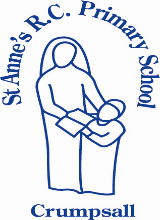 St. Anne’s R.C. Primary SchoolSafeguarding Children Record of Concern FormPupil’s name: …………………………………………………………………………………………………………………………Date: …………………………………………………………		Time: ……………………………………………………Place: ………………………………………………………………………………………………………………………………………Name of person with concern: ………………………………………………………………………………………… Role: ………………………………………………………………………………Other persons present: ………………………………………………………………………………………………………Name of Designated Person to whom the concern was passed to:Please circle: 		James Traynor	/     Sarah Haggett     /	   Liane Clegg     /	Julie MilesREMEMBER:Be calmRecord what you have been told in a clear and transparent mannerRecord using the EXACT words that the child usesDo not ask leading questions, e.g. ‘did he/she hit you? Do not repeat back what you have been toldDo not suggest validation, disbelief or give encouragement by use of phrases such as ‘you are doing really well’Record of allegation/ incident (use child’s language):_________________________________________________________________________________________________________________________________________________________________________________________________________________________________________________________________________________________________________________________________________________________________________________________________________________________________________________________________________________________________________________________________________________________________________________________________________________________________________________________________________________________________________________________________________________________________________________________________________________________________________________________________________________________________________________________________________________________________________________________________________________________________________________________________________________________________________________________Child’s body language:___________________________________________________________________________________________________________________________________________________________________________________________________________________________________________Record injury on body map.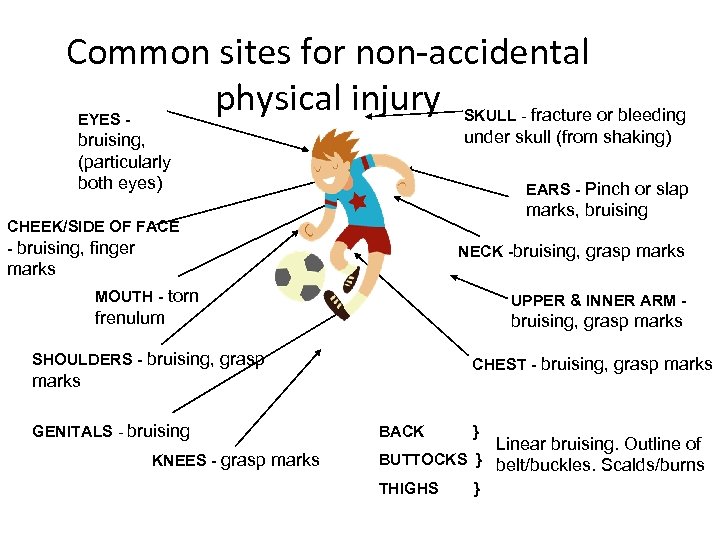 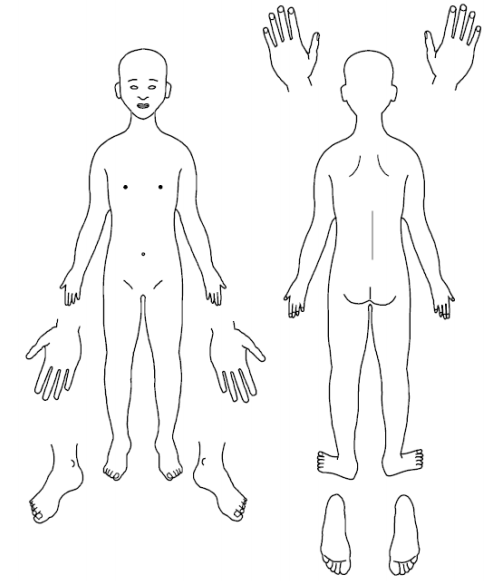 Designated Person ChecklistName: …………………………………………………………………………………………………………………………Date received: ………………………………………………………. Time: ……………………………………Discussed with (please circle):  James Traynor  /  Sarah Haggett  /	 Liane Clegg     /	Julie MilesOptions/ ActionsIs the family known to Social Services?Do you need to call MASH for advice? Yes/No Tel: 0161 234 5001Name of person spoken to: ………………………………………………………………………………………………Advice from MASH: ………………………………………………………………………………………………………………………………………………………………………………………………………………………………………………………………............................................................................................................................................................................................................................................................................................................3. Do you need to contact the family? Yes   /   No (Not if allegation is of a physical/sexual nature – this should be an immediate referral)4. Body map completed? Yes   /   No5. Outcome (please circle): Referral to MCSB: 0161 234 5001 Date: ................................. Time: ......................................School to monitor?  Yes /  NoOther actions: ........................................................................................................................................................................................................................................................................................................................................................................................................................................................................................................................................................................................................................................................................................................................		Added to CPOMS (please tick) APPENDIX 5: SAFER RECRUITMENT AND DBS CHECKS – POLICY AND PROCEDURES We will record all information on the checks carried out in the school’s single central record (SCR). Copies of these checks, where appropriate, will be held in individuals’ personnel files. We follow requirements and best practice in retaining copies of these checks, as set out below.Appointing new staffWhen appointing new staff, we will:Verify their identityObtain (via the applicant) an enhanced Disclosure and Barring Service (DBS) certificate, including barred list information for those who will be engaging in regulated activity (see definition below). We will not keep a copy of this for longer than 6 months Obtain a separate barred list check if they will start work in regulated activity before the DBS certificate is availableVerify their mental and physical fitness to carry out their work responsibilitiesVerify their right to work in the UK. We will keep a copy of this verification for the duration of the member of staff’s employment and for 2 years afterwards Verify their professional qualifications, as appropriateEnsure they are not subject to a prohibition order if they are employed to be a teacherCarry out further additional checks, as appropriate, on candidates who have lived or worked outside of the UK, including (where relevant) any teacher sanctions or restrictions imposed by a European Economic Area professional regulating authority, and criminal records checks or their equivalentWe will seek references on all short-listed candidates, including internal candidates, before interview. We will scrutinise these and resolve any concerns before confirming appointments. We will ensure that appropriate checks are carried out to ensure that individuals are not disqualified under the Childcare Disqualification (Regulations) 2009 and Childcare Act 2006. Where we take a decision that an individual falls outside of the scope of these regulations and we do not carry out such checks, we will retain a record of our assessment on the individual’s personnel file. This will include our evaluation of any risks and control measures put in place, and any advice sought.Regulated activity means a person who will be:Responsible, on a regular basis in a school or college, for teaching, training, instructing, caring for or supervising childrenCarrying out paid, or unsupervised unpaid, work regularly in a school or college where that work provides an opportunity for contact with childrenEngaging in intimate or personal care or overnight activity, even if this happens only once and regardless of whether they are supervised or notExisting staffIf we have concerns about an existing member of staff’s suitability to work with children, we will carry out all the relevant checks as if the individual was a new member of staff. We will also do this if an individual moves from a post that is not regulated activity to one that is. We will refer to the DBS anyone who has harmed, or poses a risk of harm, to a child or vulnerable adult:Where the ‘harm test’ is satisfied in respect of the individual (i.e. that no action or inaction occurred but the present risk that it could was significant)Where the individual has received a caution or conviction for a relevant offenceIf there is reason to believe that the individual has committed a listed relevant offence, under the Safeguarding Vulnerable Groups Act 2006 (Prescribed Criteria and Miscellaneous Provisions) Regulations 2009If the individual has been removed from working in regulated activity (paid or unpaid) or would have been removed if they had not left Agency and third-party staffWe will obtain written notification from any agency or third-party organisation that it has carried out the necessary safer recruitment checks that we would otherwise perform. We will also check that the person presenting themselves for work is the same person on whom the checks have been made.ContractorsWe will ensure that any contractor, or any employee of the contractor, who is to work at the school has had the appropriate level of DBS check. This will be:An enhanced DBS check with barred list information for contractors engaging in regulated activityAn enhanced DBS check, not including barred list information, for all other contractors who are not in regulated activity but whose work provides them with an opportunity for regular contact with children We will obtain the DBS check for self-employed contractors. We will not keep copies of such checks for longer than 6 months. Contractors who have not had any checks will not be allowed to work unsupervised or engage in regulated activity under any circumstances. We will check the identity of all contractors and their staff on arrival at the school. Trainee/student teachersWhere applicants for initial teacher training are salaried by us, we will ensure that all necessary checks are carried out.Where trainee teachers are fee-funded, we will obtain written confirmation from the training provider that necessary checks have been carried out and that the trainee has been judged by the provider to be suitable to work with children. In both cases, this includes checks to ensure that individuals are not disqualified under the Childcare Disqualification (Regulations) 2009 and Childcare Act 2006.VolunteersWe will:Never leave an unchecked volunteer unsupervised or allow them to work in regulated activityObtain an enhanced DBS check with barred list information for all volunteers who are new to working in regulated activity Obtain an enhanced DBS check without barred list information for all volunteers who are not in regulated activity, but who have an opportunity to come into contact with children on a regular basis, for example, supervised volunteers Carry out a risk assessment when deciding whether to seek an enhanced DBS check for any volunteers not engaging in regulated activityEnsure that appropriate checks are carried out to ensure that individuals are not disqualified under the Childcare Disqualification (Regulations) 2009 and Childcare Act 2006. Where we decide that an individual falls outside of the scope of these regulations and we do not carry out such checks, we will retain a record of our assessment. This will include our evaluation of any risks and control measures put in place, and any advice soughtGovernorsAll governors will have an enhanced DBS check without barred list information. They will have an enhanced DBS check with barred list information if working in regulated activity. All trustees, proprietors and local governors will have the following checks: Section 128 direction Right to work in the UKOther checks deemed necessary if they have lived or worked outside the UKAdults who supervise pupils on work experience When organising work experience, we will ensure that policies and procedures are in place to protect children from harm.We will also consider whether it is necessary for barred list checks to be carried out on the individuals who supervise a pupil under 16 on work experience. This will depend on the specific circumstances of the work experience, including the nature of the supervision, the frequency of the activity being supervised, and whether the work is regulated activity. Pupils staying with host familiesWhere the school makes arrangements for pupils to be provided with care and accommodation by a host family to which they are not related (for example, during a foreign exchange visit), we will request enhanced DBS checks with barred list information on those people.Where the school is organising such hosting arrangements overseas and host families cannot be checked in the same way, we will work with our partner schools abroad to ensure that similar assurances are undertaken prior to the visit. APPENDIX 6: POSTERThe staff and volunteers in our school are committed to safeguarding all our childrenWe work to:provide a safe environment for our childrensupport children and families using early intervention strategiesnotice and take appropriate action to help any of our children who are either at risk of, or are suffering from, significant harmIf you have any concerns about the welfare of any of our children you can report them to the above named persons.Staff and volunteers must record their concerns on:a note of concern of risk forma physical injury/body mapThese should be handed to a member Designated Safeguarding Team ( who is level 3 trained) immediatelyFurther Advice and guidance can also be sought fromMSCB  0161 234 3330 / 1332If you need to make a referralContact Centre 0161 234 5001APPENDIX 7: LEVELS OF NEEDPROMOTING CHILDREN AND YOUNG PEOPLE'S WELL-BEING: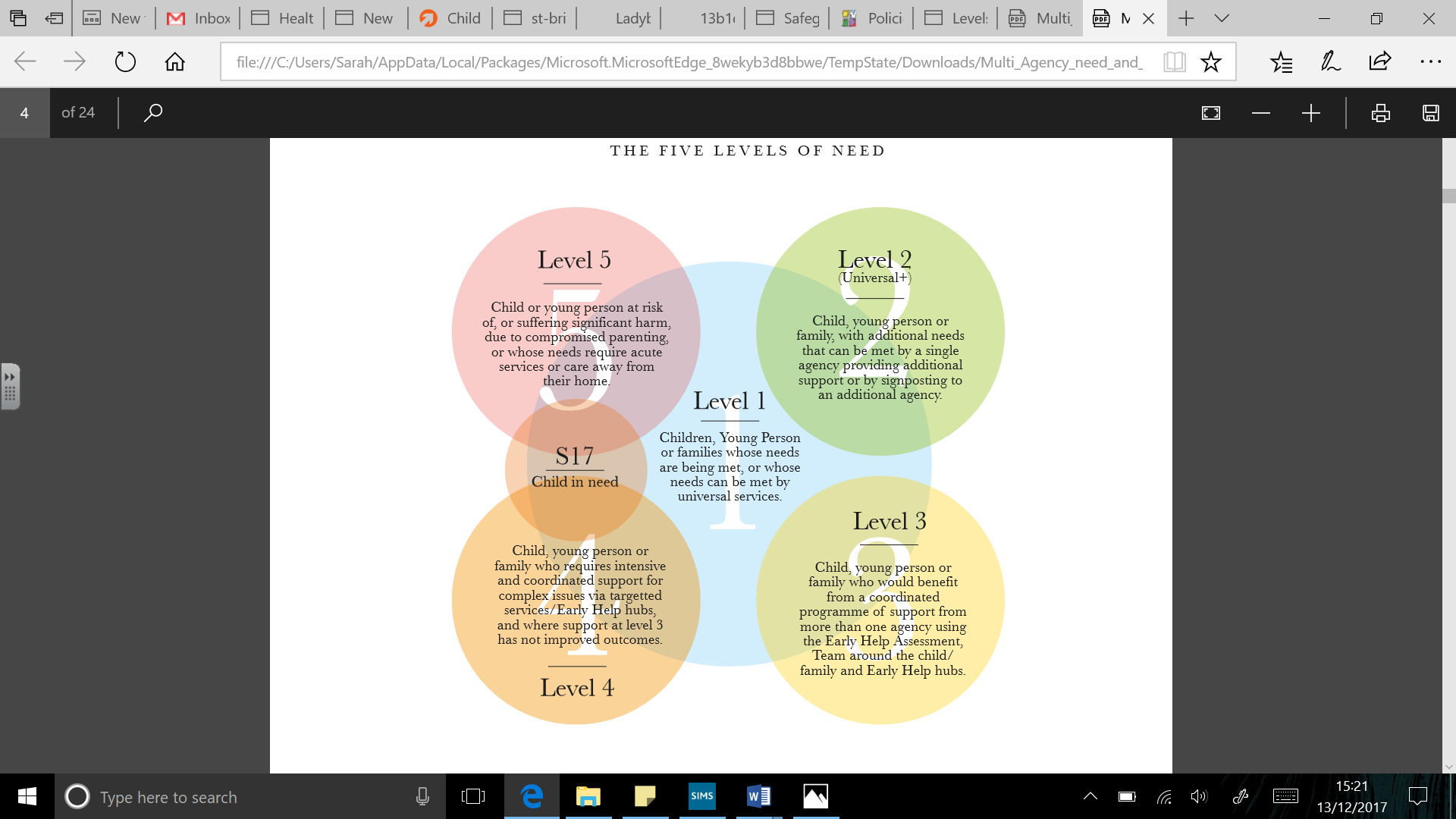 APPENDIX 8: FURTHER INFORMATION AND USEFUL LINKS Manchester Children’s Services Contact Centre (For advice and referrals) 0161 234 5001Greater Manchester Safeguarding Procedures         Young People and Self-harm- Stockport Schools' VersionFemale Genital Mutilation  Manchester Pathway         Stockport  procedures for responding to Child Sexual Exploitation           It’snotokay.co.uk- GM CSE resources-for-professionals         Safeguarding children with disabilities         Sexually harmful behaviour displayed by children and young people         Safeguarding children and young people vulnerable to violent extremism         National Guidance & Resource   	 Keeping Children Safe in Education 2019         early-years-foundation-stage-framework         working-together-to-safeguard-children 2015         what-to-do-if-you’re-worried-a-child-is-being-abused         teachers-standards                    Responding to sexting incidents         prevent-duty-guidance         Educate Against Hate         safeguarding-children-who-may-have-been-trafficked-practice-guidancemulti-agency statutory guidance on FGM Inspecting-safeguarding-in-early-years-education-and-skills-settingsContentsPage NumberIntroduction and Aims3Staff Information3Legislation and Statutory Guidance3-4Definitions and Language4Equality Statement5Child-Centred Approach5Roles and Responsibilities6-7Confidentiality7Recognising Abuse and Taking Action7-10Notifying Parents10Procedures and Record-Keeping10-11Safer Use of the Internet and Digital Technology11-12Early Help13Supporting Vulnerable Pupils14Training14-16Extremism and Radicalisation16Safer Recruitment and Safer Working Practice16Other Related Policies16Appendix 1: Types of Abuse17Appendix 2: Specific Safeguarding Issues18-20Appendix 3: Allegations of Abuse Made Against Staff20-23Appendix 4: St Anne’s Safeguarding Children Referral Form24-27Appendix 5: Safer Recruitment and DBS Checks28-29Appendix 6: Poster30Appendix 7: Levels of Need31Appendix 8: Further Information and Useful Links32Policy Authors Julie Miles (Acting Head Teacher)Last reviewed onReviewed and updated September 2019 in line with new legislationRatified by the Governing Body01.10.19To be reviewed by Senior leaders and GovernorsDesignated Safeguarding Leads(Level 3)Deputy Designated Safeguarding Lead Level 3 AdditionalSafeguarding StaffSafeguarding and LAC GovernorDesignated Teacher for LACJulie Miles Acting headteacherSarah HaggettLiane CleggJames TraynorStaff with delegated DSL duties Emma DelvesJoanna RileyLouise PeersDebbie Boyle Helen ZamojskyjEmma DelvesThe Head Teacher  Deputy Heads(in the absence of the Head Teacher)Chair of Governors(in the event of an allegation against the Head Teacher)Julie MilesLiane Clegg and Sarah HaggettMrs Patricia GanleyDESIGNATED SAFEGUARDING PERSONSLevel 3Julie MilesSarah HaggettLiane CleggJames Traynor